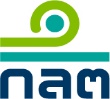 แบบรับรองคุณวุฒิ ประสบการณ์ทำงาน และประวัติบุคคลที่เป็นหรือจะเป็นบุคลากร
ของผู้ประสงค์จะเริ่มประกอบการเป็นสำนักหักบัญชี (ส่วนของนิติบุคคล)ชื่อนิติบุคคล................................................หนังสือที่ .....................................						วันที่..........................เรียน  เลขาธิการ		สำนักงานคณะกรรมการกำกับหลักทรัพย์และตลาดหลักทรัพย์		เรื่อง  ขอรับรองคุณวุฒิ ประสบการณ์ทำงาน และประวัติบุคคลที่เป็นหรือจะเป็นบุคลากรของสำนักหักบัญชี		ด้วยผู้ประสงค์จะเริ่มประกอบการเป็นสำนักหักบัญชี มีความประสงค์จะขอรับรองคุณวุฒิ ประสบการณ์ทำงาน และประวัติบุคคลที่เป็นหรือจะเป็นบุคลากรของสำนักหักบัญชีที่จะจัดตั้งขึ้น เพื่อแสดงว่าบุคคลที่เป็นหรือจะเป็นบุคลากรของสำนักหักบัญชี เป็นไปตามเงื่อนไขในการได้รับใบอนุญาตประกอบการเป็นสำนักหักบัญชี ตามรายชื่อดังต่อไปนี้		ผู้ประสงค์จะเริ่มประกอบการเป็นสำนักหักบัญชี ได้ตรวจสอบประวัติของบุคคลตามรายชื่อข้างต้นแล้ว ขอรับรองว่าบุคคลข้างต้น(   ) มีคุณวุฒิ ประสบการณ์ทำงาน และประวัติเป็นไปตามเงื่อนไขตามภาคผนวกแนบท้ายประกาศคณะกรรมการกำกับหลักทรัพย์และตลาดหลักทรัพย์ว่าด้วยหลักเกณฑ์ เงื่อนไข และวิธีการในการขอรับใบอนุญาตและการออกใบอนุญาตประกอบการเป็นสำนักหักบัญชี โดยที่ผู้ประสงค์จะเริ่มประกอบการเป็นสำนักหักบัญชี ได้แนบแบบรับรองคุณวุฒิ ประสบการณ์ทำงาน และประวัติบุคคลที่เป็นหรือจะเป็นบุคลากรของผู้ประสงค์จะเริ่มประกอบการเป็น
สำนักหักบัญชี (ส่วนของเจ้าของประวัติ) ของบุคคลในรายชื่อข้างต้นดังกล่าวมาพร้อมนี้ขอแสดงความนับถือ                    ลงชื่อ........................................(ผู้มีอำนาจลงนาม)(...........................................)ตำแหน่ง……………………………………………….วันที่………………………………………………….……   ประทับตรา (ถ้ามี)ชื่อ-สกุลเพื่อดำรงตำแหน่งสัดส่วนการถือหุ้นในบริษัท/
นิติบุคคล 